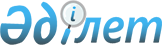 О бюджете сельского округа Дауылколь на 2020-2022 годыРешение Кармакшинского районного маслихата Кызылординской области от 27 декабря 2019 года № 290. Зарегистрировано Департаментом юстиции Кызылординской области 5 января 2020 года № 7182.
      В соответствии с пунктом 2 статьи 9-1 кодекса Республики Казахстан от 4 декабря 2008 года "Бюджетный кодекс Республики Казахстан", пункта 2-7 статьи 6 Закона Республики Казахстан от 23 января 2001 года "О местном государственном управлении и самоуправлении в Республике Казахстан" Кармакшинский районный маслихат РЕШИЛ:
      1. Утвердить бюджет сельского округа Дауылколь на 2020-2022 годы согласно приложениям 1, 2 и 3 соответственно, в том числе на 2020 год в следующих объемах:
      1) доходы – 120 998 тысяч тенге, в том числе:
      налоговые поступления – 3 436 тысяч тенге;
      неналоговые поступления – 0;
      поступления от продажи основного капитала – 0;
      поступления трансфертов – 117 562 тысяч тенге;
      2) затраты – 122 424,3 тысяч тенге;
      3) чистое бюджетное кредитование – 0;
      4) сальдо по операциям с финансовыми активами – 0;
      5) дефицит (профицит) бюджета – -1 426,3 тысяч тенге;
      6) финансирование дефицита (использование профицита) бюджета – 1 426,3 тысяч тенге.
      Сноска. Пункт 1 - в редакции решения Кармакшинского районного маслихата Кызылординской области от 07.04.2020 № 310 (вводится в действие с 01.01.2020).


      2. Учесть, что в 2020 году объем бюджетной субвенций, передаваемый из районного бюджета в бюджет сельского округа Дауылколь установлен в размере 112 093 тысяч тенге.
      3. Утвердить целевые трансферты, предусмотренные в бюджете сельского округа Дауылколь, на 2020 год за счет республиканского бюджета согласно приложению 4. 
      4. Настоящее решение вводится в действие с 1 января 2020 года и подлежит официальному опубликованию. Бюджет сельского округа Дауылколь на 2020 год
      Сноска. Приложение 1 - в редакции решения Кармакшинского районного маслихата Кызылординской области от 07.04.2020 № 310 (вводится в действие с 01.01.2020). Бюджет сельского округа Дауылколь на 2021 год Бюджет сельского округа Дауылколь на 2022 год Целевые трансферты, предусмотренные в бюджете сельского округа Дауылколь, на 2020 год за счет республиканского бюджета
					© 2012. РГП на ПХВ «Институт законодательства и правовой информации Республики Казахстан» Министерства юстиции Республики Казахстан
				
      Председатель сессии Кармакшинскогорайонного маслихата

К. Раева

      Секретарь Кармакшинскогорайонного маслихата

М. Наятұлы
Приложение 1 к решению
Кармакшинского районного маслихата
от 27 декабря 2019 года № 290
Категория
Категория
Категория
Категория
Категория
Сумма, тысяч тенге
Класс
Класс
Класс
Класс
Сумма, тысяч тенге
Подкласс
Подкласс
Подкласс
Сумма, тысяч тенге
Наименование
Наименование
Сумма, тысяч тенге
1.Доходы
1.Доходы
120998
1
Налоговые поступления
Налоговые поступления
3436
01
Подоходный налог
Подоходный налог
1211
2
Индивидуальный подоходный налог
Индивидуальный подоходный налог
1211
04
Hалоги на собственность
Hалоги на собственность
2225
1
Hалоги на имущество
Hалоги на имущество
11
3
Земельный налог
Земельный налог
200
4
Hалог на транспортные средства
Hалог на транспортные средства
2014
2
Неналоговые поступления
Неналоговые поступления
0
3
Поступления от продажи основного капитала
Поступления от продажи основного капитала
0
4
Поступления трансфертов 
Поступления трансфертов 
117562
02
Трансферты из вышестоящих органов государственного управления
Трансферты из вышестоящих органов государственного управления
117562
3
Трансферты из районного (города областного значения) бюджета
Трансферты из районного (города областного значения) бюджета
117562
Функциональная группа 
Функциональная группа 
Функциональная группа 
Функциональная группа 
Функциональная группа 
Сумма, тысяч тенге
Функциональная подгруппа
Функциональная подгруппа
Функциональная подгруппа
Функциональная подгруппа
Сумма, тысяч тенге
Администратор бюджетных программ
Администратор бюджетных программ
Администратор бюджетных программ
Сумма, тысяч тенге
Программа
Программа
Сумма, тысяч тенге
Наименование
Сумма, тысяч тенге
2.Затраты
122424,3
01
Государственные услуги общего характера
26266,8
1
Представительные, исполнительные и другие органы, выполняющие общие функции государственного управления
26266,8
124
Аппарат акима города районного значения, села, поселка, сельского округа
26266,8
001
Услуги по обеспечению деятельности акима города районного значения, села, поселка, сельского округа
25610,8
022
Капитальные расходы государственного органа
656
04
Образование
67523
1
Дошкольное воспитание и обучение
67523
124
Аппарат акима города районного значения, села, поселка, сельского округа
67523
041
Реализация государственного образовательного заказа в дошкольных организациях образования
67523
07
Жилищно-коммунальное хозяйство
4047,8
3
Благоустройство населенных пунктов
4047,8
124
Аппарат акима города районного значения, села, поселка, сельского округа
4047,8
008
Освещение улиц в населенных пунктах
2198,8
009
Обеспечение санитарии населенных пунктов
300
011
Благоустройство и озеленение населенных пунктов
1549
08
Культура, спорт, туризм и информационное пространство
24586
1
Деятельность в области культуры
24586
124
Аппарат акима города районного значения, села, поселка, сельского округа
24586
006
Поддержка культурно-досуговой работы на местном уровне
24586
15
Трансферты
0,7
1
Трансферты
0,7
124
Аппарат акима города районного значения, села, поселка, сельского округа
0,7
048
Возврат неиспользованных (недоиспользованных) целевых трансфертов
0,7
3.Чистое бюджетное кредитование
0
4. Сальдо по операциям с финансовыми активами
0
5. Дефицит (профицит) бюджета
-1426,3
6. Финансирование дефицита (использование профицита) бюджета
1426,3
8
Используемые остатки бюджетных средств
1426,3
01
Остатки бюджетных средств
1426,3
1
Свободные остатки бюджетных средств
1426,3Приложение 2 к решению Кармакшинского районного маслихата от 27 декабря 2019 года № 290
Категория
Категория
Категория
Категория
Категория
Сумма, тысяч тенге
Класс
Класс
Класс
Класс
Сумма, тысяч тенге
Подкласс
Подкласс
Подкласс
Сумма, тысяч тенге
Специфика
Специфика
Сумма, тысяч тенге
Наименование
Наименование
Сумма, тысяч тенге
1.Доходы
1.Доходы
113085
1
Налоговые поступления
Налоговые поступления
2065
04
Hалоги на собственность
Hалоги на собственность
2065
1
Hалоги на имущество
Hалоги на имущество
12
3
Земельный налог
Земельный налог
125
4
Hалог на транспортные средства
Hалог на транспортные средства
1928
2
Неналоговые поступления
Неналоговые поступления
0
3
Поступления от продажи основного капитала
Поступления от продажи основного капитала
0
4
Поступления трансфертов 
Поступления трансфертов 
111020
02
Трансферты из вышестоящих органов государственного управления
Трансферты из вышестоящих органов государственного управления
111020
3
Трансферты из районного (города областного значения) бюджета
Трансферты из районного (города областного значения) бюджета
111020
Функциональная группа 
Функциональная группа 
Функциональная группа 
Функциональная группа 
Функциональная группа 
Сумма, тысяч тенге
Функциональная подгруппа
Функциональная подгруппа
Функциональная подгруппа
Функциональная подгруппа
Сумма, тысяч тенге
Администратор бюджетных программ
Администратор бюджетных программ
Администратор бюджетных программ
Сумма, тысяч тенге
Программа
Программа
Сумма, тысяч тенге
Наименование
Сумма, тысяч тенге
2.Затраты
113085
01
Государственные услуги общего характера
25002
1
Представительные, исполнительные и другие органы, выполняющие общие функции государственного управления
25002
124
Аппарат акима города районного значения, села, поселка, сельского округа
25002
001
Услуги по обеспечению деятельности акима города районного значения, села, поселка, сельского округа
25002
04
Образование
63310
1
Дошкольное воспитание и обучение
63310
124
Аппарат акима города районного значения, села, поселка, сельского округа
63310
041
Реализация государственного образовательного заказа в дошкольных организациях образования
63310
07
Жилищно-коммунальное хозяйство
1550
3
Благоустройство населенных пунктов
1550
124
Аппарат акима города районного значения, села, поселка, сельского округа
1550
008
Освещение улиц в населенных пунктах
1083
011
Благоустройство и озеленение населенных пунктов
467
08
Культура, спорт, туризм и информационное пространство
23223
1
Деятельность в области культуры
23223
124
Аппарат акима города районного значения, села, поселка, сельского округа
23223
006
Поддержка культурно-досуговой работы на местном уровне
23223
3.Чистое бюджетное кредитование
0
4. Сальдо по операциям с финансовыми активами
0
5. Дефицит (профицит) бюджета
0
6. Финансирование дефицита (использование профицита) бюджета
0Приложение 3 к решению Кармакшинского районного маслихата от 27 декабря 2019 года № 290
Категория
Категория
Категория
Категория
Категория
Сумма, тысяч тенге
Класс
Класс
Класс
Класс
Сумма, тысяч тенге
Подкласс
Подкласс
Подкласс
Сумма, тысяч тенге
Специфика
Специфика
Сумма, тысяч тенге
Наименование
Наименование
Сумма, тысяч тенге
1.Доходы
1.Доходы
113805
1
Налоговые поступления
Налоговые поступления
2145
04
Hалоги на собственность
Hалоги на собственность
2145
1
Hалоги на имущество
Hалоги на имущество
13
3
Земельный налог
Земельный налог
141
4
Hалог на транспортные средства
Hалог на транспортные средства
1991
2
Неналоговые поступления
Неналоговые поступления
0
3
Поступления от продажи основного капитала
Поступления от продажи основного капитала
0
4
Поступления трансфертов 
Поступления трансфертов 
111660
02
Трансферты из вышестоящих органов государственного управления
Трансферты из вышестоящих органов государственного управления
111660
3
Трансферты из районного (города областного значения) бюджета
Трансферты из районного (города областного значения) бюджета
111660
Функциональная группа 
Функциональная группа 
Функциональная группа 
Функциональная группа 
Функциональная группа 
Сумма, тысяч тенге
Функциональная подгруппа
Функциональная подгруппа
Функциональная подгруппа
Функциональная подгруппа
Сумма, тысяч тенге
Администратор бюджетных программ
Администратор бюджетных программ
Администратор бюджетных программ
Сумма, тысяч тенге
Программа
Программа
Сумма, тысяч тенге
Наименование
Сумма, тысяч тенге
2.Затраты
113805
01
Государственные услуги общего характера
25185
1
Представительные, исполнительные и другие органы, выполняющие общие функции государственного управления
25185
124
Аппарат акима города районного значения, села, поселка, сельского округа
25185
001
Услуги по обеспечению деятельности акима города районного значения, села, поселка, сельского округа
25185
04
Образование
63412
1
Дошкольное воспитание и обучение
63412
124
Аппарат акима города районного значения, села, поселка, сельского округа
63412
041
Реализация государственного образовательного заказа в дошкольных организациях образования
63412
07
Жилищно-коммунальное хозяйство
1612
3
Благоустройство населенных пунктов
1612
124
Аппарат акима города районного значения, села, поселка, сельского округа
1612
008
Освещение улиц в населенных пунктах
1126
011
Благоустройство и озеленение населенных пунктов
486
08
Культура, спорт, туризм и информационное пространство
23596
1
Деятельность в области культуры
23596
124
Аппарат акима города районного значения, села, поселка, сельского округа
23596
006
Поддержка культурно-досуговой работы на местном уровне
23596
3.Чистое бюджетное кредитование
0
4. Сальдо по операциям с финансовыми активами
0
5. Дефицит (профицит) бюджета
0
6. Финансирование дефицита (использование профицита) бюджета
0Приложение 4 к решению Кармакшинского районного маслихата от 27 декабря 2019 года № 290
№
Наименование
Сумма, 
тысяч тенге
Целевые текущие трансферты:
4 210,0
1
на увеличение оплаты труда педагогов государственных организаций дошкольного образования
2 843,0
2
на установление доплат к должностному окладу за особые условия труда в организациях культуры и архивных учреждениях управленческому и основному персоналу государственных организаций культуры и архивных учреждений
1 367,0